ERRATA DO ANEXO I  PROCESSO LICITATÓRIO nº 017/2022PREGÃO PRESENCIAL nº 010/2022NO EDITAL DE LICITAÇÃO N.º 010/2021,ONDE SE LÊ...Peso mínimo da máquina com lastro de 5400 kg.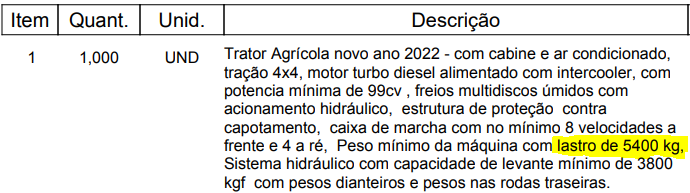 LEIA-SE... Peso mínimo da máquina com lastro de 5200 kg.Trator Agrícola novo ano 2022 - com cabine e ar condicionado, tração 4x4, motor turbo diesel alimentado com intercooler, com potencia mínima de 99cv, freios multidiscos úmidos com acionamento hidráulico,  estrutura de proteção  contra capotamento,  caixa de marcha com no mínimo 8 velocidades a frente e 4 a ré. Peso mínimo da máquina com lastro de 5200 kg, Sistema hidráulico com capacidade de levante mínimo de 3800 kgf  com pesos dianteiros e pesos nas rodas traseiras.Galvão – SC, 24 de fevereiro de 2022.Sandra Maria TurminaPresidente da Licitação